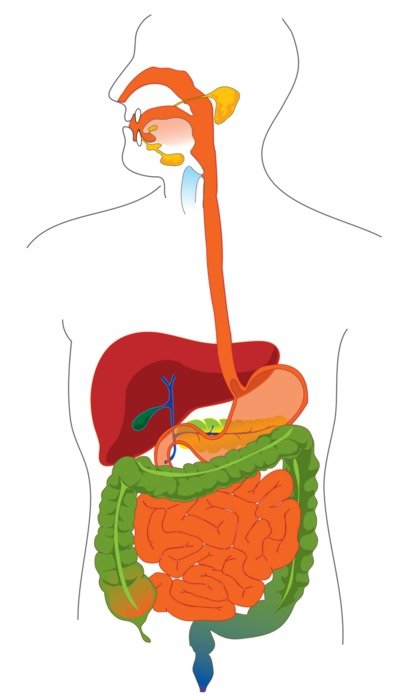 Digestive system without explanationby Iyo, openclipart.orgtrawieniefordøyelseTRAWIENIE | FORDØYELSEŻeby żyć, musimy jeść. Nasze ciało potrzebuje pożywienia (næring). Droga, którą przebywa w naszym ciele jedzenie, od ust do odbytnicy, nazywa się trawienie (fordøyelse). Kiedy włożymy jedzenie do ust, musimy je pogryźć i przeżuć. Służą do tego zęby i język. W ustach jedzenie miesza się ze śliną (spytt), aby łatwiej było je połknąć.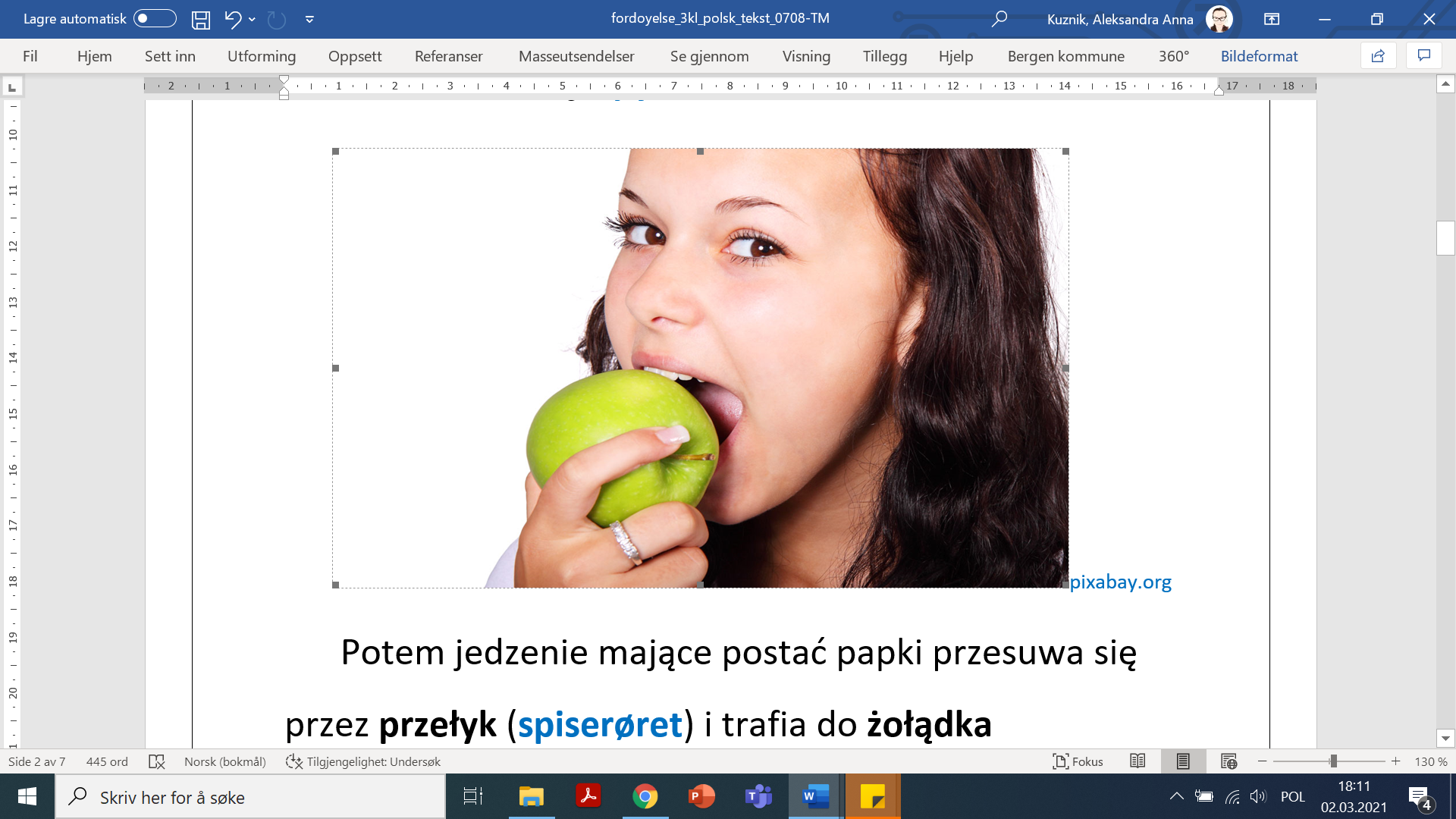 Jente som spiser en eple - pixabay.com / user: PublicDomainPicturesPotem jedzenie mające postać papki przesuwa się przez przełyk (spiserøret) i trafia do żołądka (magesekken).W żołądku jedzenie zamienia się w płyn. Z żołądka trafia do jelita cienkiego (tynntarmen). Jelito cienkie to długa na kilka metrów rura. Na ścianach jelita są cieniutkie włoski, kosmki jelitowe (tarmtotter) które wysysają pożywienie do krwi.Resztki wędrują dalej do jelita grubego (tykktarmen), a stamtąd do odbytnicy (endetarmen). Z odbytnicy resztki są wydalane na zewnątrzZADANIE 1Połącz słowa.ZADANIE 2. Narysuj kreskijama ustna			spiserøret przełyk				munnhulenżołądek				tynntarmen jelito cienkie			endetarmenjelito grube			magesekken odbytnica				tykktarmenDigestive system without explanationby Iyo, openclipart.orgZADANIE 3. Opowiedz dorosłemu, na czym polega trawienie. Nazwij poszczególne elementy układu pokarmowego, pokaż je na rysunki i wytłumacz, do czego służąDigestive system by Juhele / Iyo, openclipart.orgZADANIE 4. Prawda czy fałsz?Ślina jest w ustach.							TAK  NIEW ubikacji wydalamy jedzenie prosto z żołądka.		TAK  NIEJelito cienkie jest bardzo długą rurką.				TAK  NIEZ ust jedzenie trafia prosto do odbytnicy.			TAK  NIEPrzełyk łączy jamę ustną z żołądkiem.				TAK  NIEOdbytnica to ostatnia część układu pokarmowego 	TAK  NIEZęby służą do dzielenia pokarmu na małe kawałki 	TAK  NIEZADANIE 5. Znajdź słowa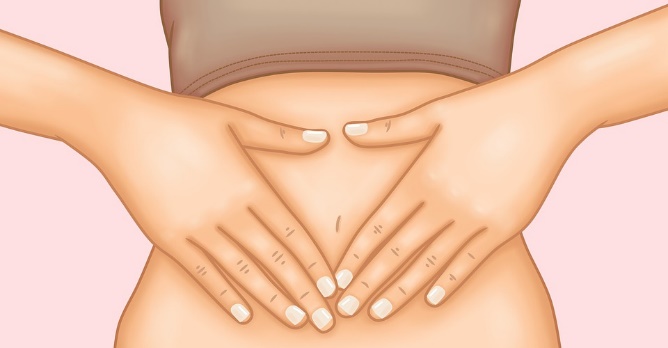 Illustrasjon av mage – Kilde: pixabay.com / User: edurs34KilderGaia 4.trinnMylder 4.trinnCumulus 4.trinn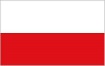 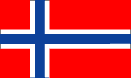 jama ustnaspiserøretprzełykmunnhulenżołądektynntarmenjelito cienkieendetarmenjelito grubemagesekkenodbytnicatykktarmenJELITOCIENKIEEGMKJÓZĘBYJTSLPOKARMIIHAPŻIEHCOIĄSSLMRUTJEJĘZYKLJAZŁOOUIWEHSTEUEŻGJRWPĘSTŁDSŁORYAPEERIDZTYŁUCFKCYVKDENKĄBGBGIFATMNADDEÓFODBYTNICAEPOŻYWIENIEĄRKUZHMGŚLINAYJMpokarmpożywieniejedzeniejama ustnajęzykzębyślinaprzełykżołądekjelito cienkiejelito grubeodbytnica